Ano B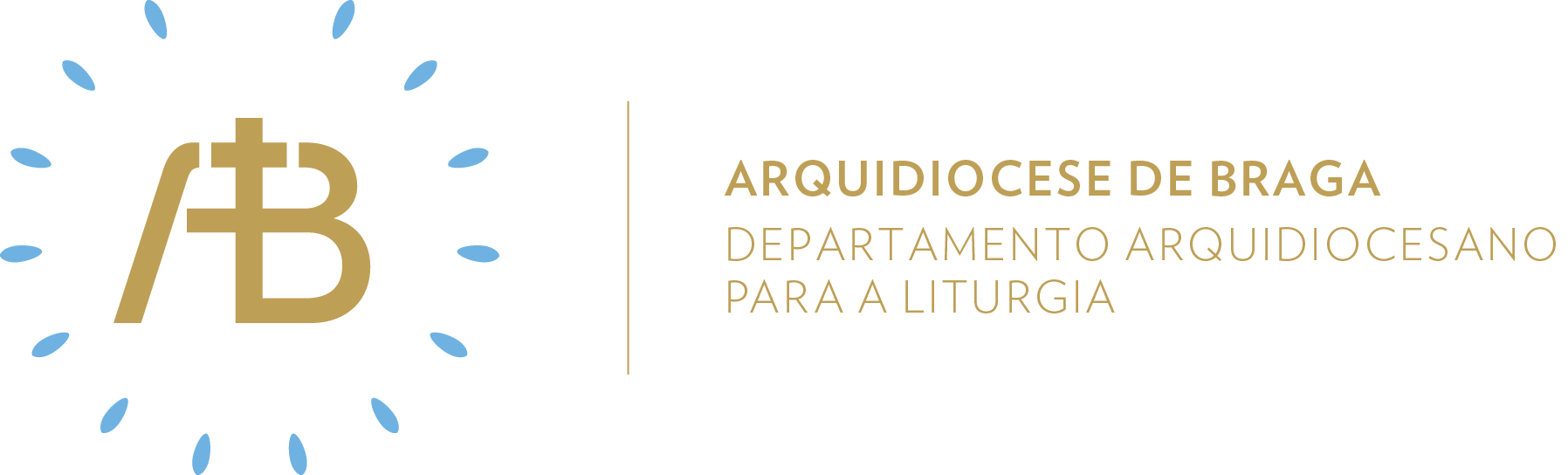 Tempo Comum Domingo V Semear a Palavra “Todos Te procuram”Celebrar em comunidadeItinerário simbólicoAfixar algures na entrada da Igreja um rosto de Cristo.Sugestão de cânticos[Entrada] Vinde, prostremo-nos em terra – Az. Oliveira[Apresentação dos dons] Tudo faço por causa do Evangelho – J. J. Ribeiro[Comunhão] Eu vim para que tenham vida – F. Silva [Final] Ide por todo o mundo – M. FariaEucologia[Orações presidenciais] Orações do Domingo V do Tempo Comum[Prefácio] Prefácio III Dominical do Tempo Comum [Oração Eucarística] Oração Eucarística III[Bênção] Oração de bênção sobre o Povo 15Catequese MistagógicaPortas da Igreja e Rito da AspersãoA liturgia não é apenas um conjunto de ritos, mas um encontro vivo com Cristo. Ao atravessarmos as Portas da Igreja, sinal de Cristo, somos chamados a deixar para trás as preocupações que nos fazem ocupar tanto o dia a dia, sejam elas pessoais ou sociais, adentrando um espaço sagrado que nos predispõe para o encontro com a presença real de Cristo na Eucaristia. Somos, por isso, chamados à oração e à comunhão com Deus e com a comunidade cristã. As Portas da Igreja recordam-nos também o acolhimento no dia do nosso Batismo, porque foi por elas que entramos e nos tornamos membros da comunidade cristã. Agora, tomamos consciência do imperativo de sermos uma Igreja acolhedora de todos.A aspersão com água benta, conforme indicado pela Instrução Geral do Missal Romano, não é apenas um gesto simbólico, mas um convite para renovar o nosso compromisso batismal e prepara-nos para participar plenamente nos mistérios da fé. A água que purifica recorda a misericórdia de Deus e a necessidade constante de conversão da nossa parte. O Papa João Paulo II, na Carta Apostólica Dies Domini, evidencia “a aspersão com a água benta, que evoca precisamente o evento batismal em que nasce toda a existência cristã”.Evangelho para os jovensApós um período intenso de cura e serviço, Jesus retira-se para um lugar solitário para orar. Isso destaca a importância do equilíbrio entre a ação e a contemplação. No nosso quotidiano, devemos receber o incentivo da busca por momentos de oração e de reflexão. É desta forma que a missão e o propósito se tornam claros em cada jovem. Como Jesus expressa a necessidade de ir para outras cidades para pregar, pois essa é a razão pela qual Ele veio, essa atitude deve inspirar cada jovem a considerar a sua própria missão e o seu propósito na vida, para buscar novos modos de compartilhar a mensagem de amor e esperança vivenciados na oração.Oração UniversalV/ Caríssimos fiéis: oremos pela humanidade inteira, cheia de angústias e tristezas, e elevemos ao Pai celeste a nossa voz suplicante, dizendo, de coração sincero:R/ Mostrai-nos, Senhor, o vosso amor.Pelo nosso arcebispo D. José Cordeiro, seu presbitério e diáconos, pelos acólitos, leitores e catequistas e pelos que exercem algum ministério eclesial, oremos ao Senhor. Pelos missionários enviados a outros povos, pelas Ordens e Congregações religiosas e pelos movimentos cristãos de apostolado, oremos ao Senhor.Pelos povos e nações do mundo inteiro, pela cidade em que vivemos e por todos os seus habitantes sem trabalho, oremos ao Senhor. Pelos que não têm o pão de cada dia, pelas pessoas que partilham o que têm
e por todos os que reconhecem o rosto de bondade de Deus quando O invocam, oremos ao Senhor. Pelas famílias de toda a terra, pelos jovens com suas esperanças e projetos, e por todas as crianças amadas ou maltratadas, oremos ao Senhor. Pelas viúvas e pelos órfãos, pelos que sofrem alguma doença incurável e por todos os rejeitados deste mundo, oremos ao Senhor. V/ Deus omnipotente e cheio de misericórdia, que, em vosso Filho, percorrestes os caminhos da humanidade e libertastes de seus males as multidões, ouvi a súplica da vossa Igreja e socorrei-nos sem demora. Por Cristo, nosso SenhorR/ Ámen. Rito da PazDurante o Rito da Paz, cada pessoa da assembleia será convidada a saudar as pessoas que estão ao seu lado na comunidade de maneira sincera e compassiva. Este gesto simboliza a paz de Cristo que desejamos uns aos outros e pode ser uma expressão concreta da compaixão destacada no Evangelho.Encontrar o Pão na PalavraMeditação EucarísticaComo estratégia apostólica, São Paulo afirma que se faz “tudo para todos”. O Cristianismo assume todas as formas culturais; é asiático na Ásia e africano em África. Esta estratégia pastoral de Paulo é chamada “do camaleão”. Todavia, adquirir todas as formas não é o mesmo que não ter conteúdo; pelo contrário é a afirmação de que esse conteúdo é para todos. A Eucaristia é o alimento sob a forma do pão. O pão simboliza todos os alimentos e, simultaneamente, o alimento mais básico. Por isso pedimos que a ninguém falte o pão. Deus escolheu o pão para abrir o seu desejo de comunhão a todos e para todos. Fazendo-se Pão da vida, Jesus Cristo faz-se tudo para todos. O convite para o banquete pode mesmo ser recebido por todos.Sair em missãoDurante esta semana, comprometa-se a demonstrar bondade e cuidado por aqueles ao seu redor. Identifique oportunidades para ajudar, seja física ou emocionalmente, como visitar alguém doente, oferecer ajuda a um amigo que precisa, ou simplesmente ouvir alguém que está a passar por um momento difícil.